ҠАРАР                                         №  91                      ПОСТАНОВЛЕНИЕ05 октябрь  2020 й.			                                   05 октября  2020 г.Об утверждении плана мероприятий администрации сельского поселения Мичуринский сельсовет муниципального района Шаранский район Республики Башкортостан по открытию казначейских счетов и переходу на систему казначейских платежей       В обеспечения исполнения положений Федерального закона от  27декабря 2019 года No479-ФЗ «О внесении изменений в Бюджетный кодекс Российской Федерации в части казначейского обслуживания и системы казначейских платежей», вступающих в силу с 1 января 2021 года и в соответствии с Приказом Федерального казначейства от 1апреля 2020 года No15н «О порядке открытия казначейских счетов»,на основе Типового плана мероприятий («Дорожная карта»)участника системы казначейских платежей по переходу на казначейское обслуживание и систему казначейских платежей, письма Управления Федерального казначейства по Республике Башкортостан от 30 июля 2020 года No0100-05-06/4975:      1.Утвердить прилагаемый План мероприятий по открытию казначейских счетов и переходу на систему казначейских платежей в сельском поселении Мичуринский сельсовет муниципального района  Шаранский район Республики Башкортостан (далее-План) согласно приложению к настоящему постановлению.   2.Разместить настоящее постановление на официальном сайте сельского поселения Мичуринский сельсовет муниципального района Шаранский район Республики Башкортостан http://sp-michurino.ru/  3.Контроль за исполнением настоящего постановления оставляю за собой.Глава сельского поселения                                            В.Н.КорочкинУтверждено Постановлением главы сельского поселения от 05 октября 2020 года №61Планмероприятий администрации сельского поселения Мичуринский сельсовет муниципального района Шаранский район Республики Башкортостан по открытию казначейских счетов и переходу на систему казначейских платежей          Башкортостан Республикаһы                      Шаран районы              муниципаль районының                Мичурин ауыл Советы        ауыл биләмәһе Хакимиәте Мичурин ауылы, тел.(34769) 2-44-48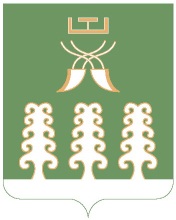 Республика БашкортостанАдминистрация сельского поселенияМичуринский сельсоветмуниципального районаШаранский районс. Мичуринск тел.(34769) 2-44-48№№ п/пНаименование мероприятияОжидаемый  результатСрок исполнения мероприятияИсполнители12345Участие в совещаниях, проводимых ФК в рамках перехода на систему казначейских платежейПринятие участияВ течении 2020 годаОзнакомление с нормативными правовыми актами РФ, и информацией, размещаемой на сайте ФК в разделе «Система казначейских платежей» и в сети Минфина РБ: сетевые ресурсы/общая для всех/СИСТЕМА казначейских платежейПроведение ознакомления31.12.2020Администрация сельского поселения, Централизованная бухгалтерия МР Шаранский район РБПредставление в УФК по РБ информации о банковских счетах, открытых Администрации сельского поселения Мичуринский сельсовет в подразделениях Банка России и кредитных организациях, подлежащих закрытию в связи с переходом на систему казначейских платежейНаправление писем в УФК по РБ14.08.2021Администрация сельского поселения Представление УФК по РБ карточки образцов подписей для открытия с 01.01.2021 казначейских счетов администрации сельского поселенияПредставление карточки01.12.2020Администрация сельского поселения, Централизованная бухгалтерия МР Шаранский район РБ Направление в УФК по РБ заявки на подключение пользователей администрации сельского поселения к подсистеме ведения НСИ ГИИС ЭБ в части открытия (пероформления, закрытия) лицевых счетовПредоставление соответствующих полномочий в ГИИС ЭБ01.11.2020Администрация сельского поселения, Централизованная бухгалтерия МР Шаранский район РБФормирование ГИИС ЭБ заявлений на открытие казначейских счетов администрации сельского поселенияФормирование заявлений01.12.2020Администрация сельского поселения, Централизованная бухгалтерия МР Шаранский район РБ7.Внесение изменений в платежные реквизиты муниципальных контрактов, договоров, соглашений, заключенных администрацией сельского поселения, в части указания реквизитов казначейских счетовВнесение изменений31.12.2020Администрация сельского поселения, Централизованная бухгалтерия МР Шаранский район РБ8.Адаптация информационных систем для реализации Стандартов электронных сообщений опубликованных на сайте ФК, вступающих в силу с 01.01.2021Осуществление адаптации30.12.2020Централизованная бухгалтерия МР Шаранский район РБ9.Регистрация сотрудников администрации сельского поселения и централизованной бухгалтерии на портале peo.roskazna.ru, размещенном на сайте ФКРегистрация учетных записей пользователей31.12.2020Администрация сельского поселения, Централизованная бухгалтерия МР Шаранский район РБ10.Прохождение электронного обучения на портале peo.roskazna.ru, размещенном на сайте ФКПрохождение обучения31.12.2020Централизованная бухгалтерия МР Шаранский район РБ11.Размещение информационного сообщения на официальном сайте администрации сельского поселения об изменении реквизитов, необходимых для осуществления перевода денежных средств с 01.01.2021, а также на информационном стенде администрации сельского поселенияАктуализация информации, информирование плательщиков01.04.2021Администрация сельского поселения12.Внесение изменений в сведения о бюджетных обязательствах в целях учета и перерегистрации бюджетных обязательств по муниципальным контрактам, договорам, соглашениям, заключенным администрацией сельского поселенияВнесение изменений31.12.2020Централизованная бухгалтерия МР Шаранский район РБ13.Заключение с Отделением НБ по РБ дополнительных соглашений к договорам банковского счетаЗаключение дополнительных соглашений01.01.2021Администрация сельского поселения14.Представление в Отделение НБ по РБ заявлений на закрытие банковских счетовЗакрытие счетов17.03.2021Администрация сельского поселения, Централизованная бухгалтерия МР Шаранский район РБ15.Ежемесячный мониторинг исполнения  Плана мероприятий по переходу на систему казначейских платежей с размещением информации в сети Минфина РБ: сетевые ресурсы/общая для всех/СИСТЕМА казначейских платежейПроведение мониторинга, размещение информации01.05.2021Минфина РБ: сетевые ресурсы/общая для всех/СИСТЕМА казначейских платежей